Задания  для 5Б класса на 16.04.2020МУЗЫКАЧто означает понятие «музыкальная живопись»?Выберите правильный ответ:картина с музыкальным названием;картина с изображением музыкальных инструментов;картина, создающая ощущение динамики, движения.Подставьте в определения пропущенные слова: ___________– это простейшая ритмическая единица мелодии, состоящая из нескольких звуков с одним логическим акцентом, и просто напев или мелодия. ___________– жанр и произведение изобразительного искусства, изображающий виды природы или описание природы в литературном произведении. ____________– это музыкальное произведение для пяти инструментов или для пяти голосов.Послушайте запись романса «Вешние воды» в исполнении певца Сергея Лемешева. Подберите определения, подходящие к этому музыкальному произведению. Музыка...воздушная;стремительная;взволнованная;динамичная;умиротворенная;спокойная;торжественнаяНЕМЕЦКИЙ ЯЗЫК (группа Садиловой Т.А.)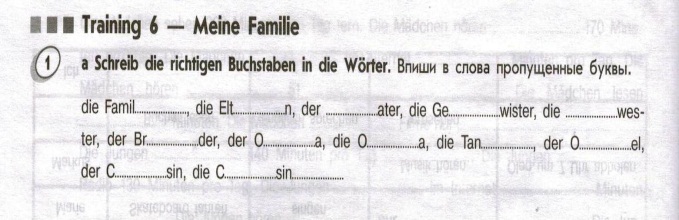 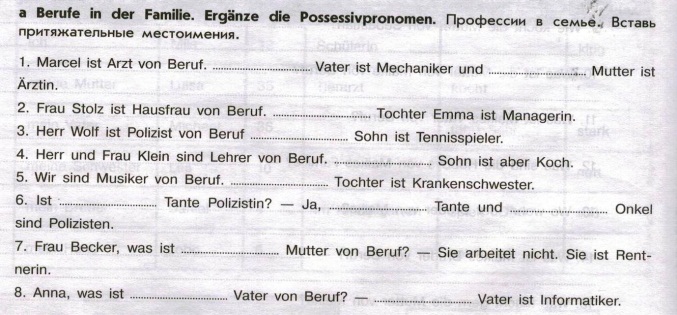 В помощь таблица: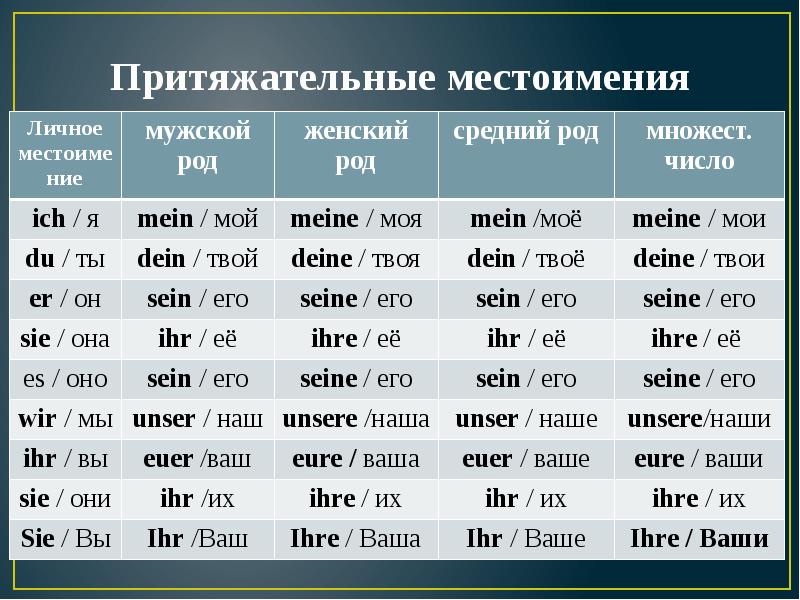 ПредметЗаданиеФорма контроля МатематикаПроверочная работа №12  на образовательной платформе «Учи.ру» в папке «Задания от учителя».Выполнить на портале «Учи.ру», доступ до 18.04.2020Немецкий  языкСтр. 63 №9 прочитать, перевести, вставить пропущенные слова. Слова брать из списка в задании. Вставленные слова записать в тетрадь в столбик с переводом.Составить по образцу стихотворение про свою семью.Задания выполнить в тетради, фотографии выполненных заданий прислать учителю на электронную почту distantschool3@yandex.ru до 20 часов 16.04.2020 годаНемецкий  языкПрослушать еще раз информацию по теме «Притяжательные местоимения»,  пройдя по данным ссылкам https://www.youtube.com/watch?v=ocCwt5IAO4I https://www.youtube.com/watch?v=quYAheNv3Mk Выполнить задание в тетради  (см. ниже)Фотографии выполненного задания прислать на электронную почту sadilova62@mail.ru.до 10 часов  17.04.2020 года(при отправке  фотографий  убедитесь, что вы написали  свою фамилию и класс, просьба выполнять работу на отдельном листе, писать не печатными, а прописными буквами). История§ 49 стр. 241, ответить на вопросы 1 и 2 письменно.Письменно объяснить понятия:- имение;- гладиатор;- амфитеатр.Фотографию  выполненного  задания присылать на почту Zebra2291@yandex.ruдо 12 часов  17.04.2020 года(при отправке своих фотографий убедитесь, что вы написали свою фамилию и класс)Русский языкСайт «Решу ВПР» вариант 185672 (тренировочный вариант)вариант №185676  (контрольный вариант)Выполнить варианты на образовательном портале «Решу ВПР»  и отправить ответы выполненных заданий учителю через порталдо 10 часов  18.04.2020 годаМузыкаСайт «Российская электронная школа»      https://resh.edu.ru/ Вкладка «Предметы»          Музыка             5  класс        урок 11           «Музыкальная живопись и живописная музыка»Смотрим видео «Основная часть», выполняем «Тренировочные задания».Записываем ответы в тетрадь.Фотографию выполненного задания присылаем на электронную почту  muzika-v-shkole@yandex.ru  до 20.04.2020 года     